Springwood High SchoolCombined Senior Curriculum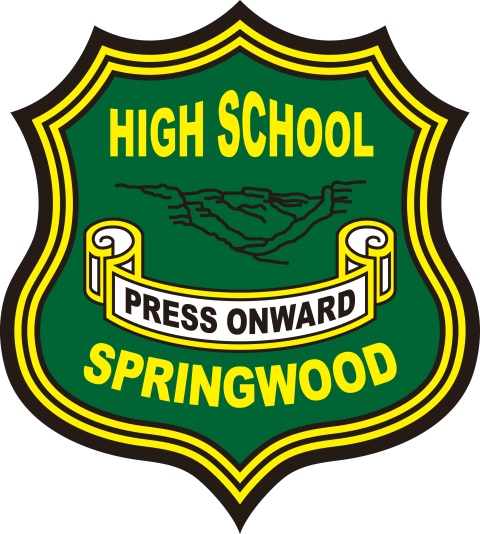 Preliminary HSC AssessmentPolicy, Procedures & Schedule Term 4 2021 – Term 1 2022THE COMBINED SENIOR CURRICULUM (CSC) The senior curriculum structure at SHS does not distinguish between Year 11 and Year 12 students. The senior curriculum structure instead has students completing what are called Senior Year 1 and Senior Year 2.Typically, within this model students will meet NSW Education Standards Authority (NESA) requirements for the completion of the preliminary HSC and HSC courses for 3 subjects in Senior Year 1, including sitting the HSC examinations for these 3 subjects in this year. Students then move onto studying and completing preliminary HSC and HSC course requirements for another 3 courses in Senior Year 2, in accordance with the number of units being studied.  Some benefits of this model include:an enhanced capacity to offer students a broader range of subjects over the two years of their senior schoolingmore strongly aligning learning and progression in learning to student interest and need rather than chronological agemore focused concentration in learning and assessment for students, who will no longer be expected to master skills, knowledge and understandings in 6 subjects at the same timethe opportunity for some students to re-evaluate senior subject choices in the transition from Senior Year 1 to Senior Year 2ability to spread subject choices requiring major works over two years instead of oneenabling students who so desire to leave school for the workplace before the end of Senior Year 2 having completed 3 HSC subjectsRECORD OF SCHOOL ACHIEVEMENTThe Record of School Achievement (RoSA) is a credential for all students to recognise school achievement before receiving their Higher School Certificate (HSC).It is a cumulative credential recognising all of a student’s academic achievements. Instead of just showing what a student’s results were at the end of Year 10, the RoSA recognises that many students who leave school before the HSC examinations still complete some Preliminary HSC courses. The RoSA will show students’ Year 10 grades, as well as any grades for Preliminary HSC courses completed. If a student starts a course but leaves school before completing it, their RoSA will show evidence of his or her enrolment. The RoSA will also show results of any VET or Life Skills courses a student completes in Year 10 and/or the Preliminary HSC course. More information can be found at:http://educationstandards.nsw.edu.au/wps/portal/nesa/11-12/leaving-school/record-of-school-achievementREQUIREMENTS & ASSESSMENT PROGRAMThe purpose of this booklet is to provide the following information for teachers, students, parents and the community:the requirements for the award of the HSCHSC NESA Courses and their requirementsthe requirements for satisfactory achievement in Preliminary coursesthe arrangements for students deemed “N” or Unsatisfactory in a Preliminary Coursethe student tasks required for assessment in each coursethe weighting for each taskthe policies and procedures for dealing with cases of malpractice in assessment tasksthe policies and procedures for the submission of assessment tasksthe procedures for reporting students’ performance on assessment tasksstudents’ rights and responsibilities.1.  REQUIREMENTS FOR THE AWARD OF THE HSCTo be awarded the HSC, you must study a minimum of 12 units in the Preliminary course and a minimum of 10 units in the HSC course. Both the Preliminary course and the HSC course must include the following:at least six units from NESA Developed Courses including at least two units of a NESA Developed Course in Englishat least three courses of 2 units value or greaterat least four subjects  (N.B. at most six units of courses in Science can contribute to Higher School Certificate eligibility)you must complete the practical, oral or project works required for specific courses and the assessment requirements for each courseyou must have sat for and made a serious attempt at the required Higher School Certificate examinations.Additional informationInformation for students is available at:http://educationstandards.nsw.edu.au/wps/portal/nesa/students/student-guide and elsewhere on the NESA website, which is an important point of reference.If you wish to receive the Australian Tertiary Admission Rank (ATAR) you must study a minimum of ten NESA Developed units in the HSC Course. If you do not wish to receive an ATAR, the rest of your courses may be made up from NESA Endorsed Courses once you have studied six units from NESA Developed Courses.VOCATIONAL EDUCATION AND TRAINING (VET)VET Industry Curriculum FrameworksThe NESA has developed curriculum frameworks for a number of industry areas.  You must undertake a work placement to complete these courses successfully. Tourism and Events is only offered through TAFE delivery.Courses in the VET Industry Curriculum Frameworks can be studied as Preliminary and/or HSC courses. The 240-hour course in each framework (and 360-hour course in Human Services) will have a written examination which students can choose to undertake,  enabling their results to be  included in the calculation of the ATAR as a Category B subject. ASSESSMENT REQUIREMENTSSATISFACTORY COMPLETION OF A COURSETo achieve satisfactory achievement in a Preliminary course a student must demonstrate that they have:followed the course developed or endorsed by NESAapplied themselves with diligence and sustained effort to the set tasks and experiences provided by the school in that course. This includes classwork, homework and assessment tasksachieved some or all of the course outcomes.ATTENDANCEIf a student shows an unsatisfactory pattern of attendance, the course completion criteria may not be met and hence a student may be declared unsatisfactory in a course.  Students will be given early warning of the consequences of absences through official warning letters.LENGTH OF PRELIMINARY COURSES & CHANGES IN TRANSITION TO HSC
The Preliminary courses will be completed in week 10 of term 1.  HSC Courses will commence in week 10 of Term 1. Students are strongly advised to complete at least 12 units of study for the HSC. However, if you are planning to drop a 2 unit course, you may be able to do so after consultation with the appropriate Head Teacher and Deputy Principal from the start of Week 2, Term 2.  Further information about HSC Extension courses which start in Term 2 will be provided by faculties to relevant students during Term 1. Extension course classes may run outside of the school timetable at a time when the teacher is available. UNSATISFACTORY COMPLETION OF A PRELIMINARY COURSEStudents who are deemed as being unsatisfactory in a Preliminary course may be accepted on probation into the HSC course.  However, this carries the stipulation that Preliminary course requirements as set out by the Principal (in consultation with the relevant Head Teacher) will be completed.  This may require the student to undertake:a supplementary examination and/or further assessment tasks.Students will be advised in writing of their individual requirements to satisfactorily complete the particular course.  Students will be advised in writing of the results of the supplementary examinations and strategies will be discussed with regard to their future courses of study.CHANGING COURSESThe Principal may allow a change of subject or course provided that he or she is satisfied that the student can satisfactorily complete the new course. A change of Preliminary HSC course is best made before the end of week 8 of term 4 (i.e. the 3rd week of the Preliminary course). Students wishing to change courses after satisfactorily completing a Preliminary course will have the completed course recorded on their Record of School Achievement. These students must satisfactorily complete all requirements of the new Preliminary course before the Principal can certify the achievement of the outcomes of the new course. Unless the Principal can so certify, the student’s entry for the HSC course cannot be validated. The Principal may allow students to begin study of the HSC course while concurrently completing Preliminary course requirements. 

A change of course will only be allowed after consultation with the relevant Deputy Principal, the Careers Adviser and the Head Teacher of the subjects concerned. You should first discuss the matter with the Deputy Principal, in order to begin the process.COMPLETION OF ASSESSMENT TASKSAll work must be submitted on or before the due date.  Tasks not completed in class are to be submitted at the start of the relevant subject period on the due date. Late work will be awarded a zero mark unless a written application for an extension of time has been made to the Deputy Principal prior to the due date. An extension of time will only be granted in extreme circumstances.All work must be submitted in a hard (paper) copy unless directed otherwise by the subject teacher. USBs will not be accepted as evidence of a completed task. If students experience difficulty with the printing out of assessment material, they must arrange printing of material before the lesson. If a task is missed due to illness or misadventure, the student is required to submit an application for misadventure (see example at the end of this booklet), a Doctor's Certificate and a written note from a parent / caregiver to indicate the grounds for the application.
A student may apply to the Deputy Principal for an extension of time BEFORE the due date. Supporting statements from a parent / caregiver will be required. Extension request forms are available from the Deputy Principal.  FAILURE TO COMPLETE ASSESSMENT TASKSWhen a student has a valid reason for not completing an assessment task, the student is required to submit an “Illness and Misadventure Form” (See back of booklet) to the Deputy Principal as soon as possible.  If the Deputy Principal, in consultation with the relevant Head Teacher, approves the submission, a mark may be awarded on a suitable substitute task or an estimate given based on other appropriate work.  This will only occur in extreme circumstances.  If there is no valid reason for non-completion of an assessment task by the due date, a zero mark will be recorded for that task.8.    COMMON HSC ASSESSMENT PRACTICES, INCLUDING FEEDBACKNESA procedural requirements around assessment include the injunction that “common assessment programs should be followed with common tasks, conditions and marking procedures.”In keeping with this requirement, it is school policy that following formal notification of a Stage 6 assessment task, i.e. Preliminary HSC and HSC, teachers are not to provide students with individualized feedback, which has not been made available to all students in the class and course, on the actual product (e.g essay, research task, report, portfolio) that students are producing to submit for marking. This policy is made on the grounds that it potentially makes aspects of the teaching and learning that has taken place inequitable and unfair, given that the individual student may receive individualised feedback from their teacher that has not been made available to all others in the course. Students must understand that if feedback on a task has been provided to the whole class on a day that they were absent, it does not entitle them to individualised feedback from the teacher at a later time. All faculties will have procedures for sharing information and feedback given and students are encouraged to see the Head Teacher of the faculty concerned to find out how they can access that information and feedback.9.    MALPRACTICEAssessment tasks must be students’ own work
The purpose of the assessment procedure is to measure a student’s achievement throughout the duration of the assessment period.  It is essential that the assessment be the student’s own individual effort, not that of others.  Therefore with designated assessment tasks such as home assignments and research tasks, students may be required to sign a statement that the work is, in fact, essentially his or her own work.  If at a subsequent date the work is found not to be essentially his or her own, a mark of zero may be recorded for the assignment.  A student may lodge an appeal about this decision with the Principal.10.   TASKS UNDERTAKEN UNDER EXAMINATION CONDITIONSAny allegation of inappropriate behaviour will be investigated by the Deputy Principal and relevant Head Teacher. If dishonesty takes place in the completion of an assessment task of this type, the student will be awarded a mark of zero.  An appeal may be made to the Principal.11.   COMMUNICATING AND REPORTINGNotification of each assessment taskStudents will be given timely written notification of each assessment task.  This will include the nature and timing of each task, its weighting within the course, the outcomes being assessed, the marking criteria, and how the task and marking criteria reflects components of the syllabus being taught. Best practice includes teachers asking students to sign a register to acknowledge receipt of the task notification when it is issued, or for teachers to sign and give to the student a receipt upon the issuing of the task notification. After each assessment taskStudents will be given timely feedback on each assessment task.  This will take the form of a mark or grade and include comments.Formal ReportsStudents will receive a mid-course progress report and an end of Preliminary course report. Students will be given their examination mark and their position in the course on their final Preliminary Course report.12.   STUDENTS AT RISK OF NOT ACHIEVING A SATISFACTORY RESULTStudents will be advised, in writing, in time for the problem to be corrected.Parents or guardians will be advised in writing if the student is under 18.A written acknowledgment of the warning from the parent/student is requested.Copies of warning notices are retained by the school.  (See copy of warning notice at the back of this booklet.)13.  STUDENT GUIDE TO ASSESSMENT APPEALS FOR VOCATIONAL EDUCATION AND TRAINING COURSESThis guide describes the appeal process and your rights.  You have the right to have your appeal dealt with confidentially, fairly, promptly and without fuss. You have the right to lodge an appeal against the assessment of your competency on the following grounds:The assessment process did not provide you with a fair and reasonable opportunity to demonstrate your competency.You were not informed in advance of the conditions and method of assessment.The process used was discriminatory in some way. You were ill at the time of assessment (must be supported by a medical certificate).The appeal must be lodged with the school within five working days of the actual assessment.The RTO (Nirimba Office) must deal with your appeal within five working days from the registered date of receipt of the appeal.An appeals panel appointed by the RTO is given responsibility to manage the appeals system and process on its behalf.In response to your appeal the appeals panel may:interview any of the people involved in your assessment processrequest another assessor to review your caseschedule another assessmentuphold or reject your appeal at any stage.You have the right to have a support person of your choice during the appeals process to help you and to verify the grounds of your appeal.The RTO must accurately document all appeals procedures and outcomes and provide you with copies.If you are still unhappy with the outcome of the appeal you can appeal to the Penrith District Office.If you require any further information or assistance with regard to an appeal, please contact the VET Coordinator at school or on the school phone number 4751 2111.14.   THE SCHOOL’S ASSESSMENT REVIEW COMMITTEENESA has determined that students may seek a review of the assessments if their position in the school’s Order of Merit differs significantly from expectations they may have from feedback for their performance on assessment tasks throughout the course.  This review would be based on the procedures for determining the final assessment mark, not on a reconsideration of teachers’ judgments of the worth of individual tests, assignments, projects and other work on which the assessment mark is based.  The School Assessment Committee would have to review and ascertain that:  the weightings used by the faculty in its assessment program conform to the NESA’s requirements as detailed in the subject guidethe procedures used for determining the final subject assessment mark conform to its stated  assessment programthe computational procedures taken by the Faculty in reaching the assessment mark contain no errors.Changes to assessments will only be made if the School Review Committee finds an error or discrepancy in one or more of the three elements listed above. The School Review Committee will be made up of the following:the Principal or the Principal’s nominee (Chairperson)two people not involved in determining the Assessments for the course involvedone person directly involved with the course including the preparation of Assessments.Students making an appeal are to be given a full and detailed written answer which outlines the Committee’s decision. 15.   QUESTIONS A PRELIMINARY HSC STUDENT MIGHT ASKHow many tasks will there be?The number of tasks is capped at 3 for each 2 unit course.How many tasks do I have to do?If the non award of the course means you fall below 12 Units, you will not be awarded a Preliminary HSC Certificate at all. Your parents / caregivers will be informed each time you do very poorly, get a zero or fail to complete a task.What is needed for a Preliminary HSC Assessment Mark?Faculties will devise tasks, common activities and assessment schedules for each course.Task outlines will be prepared for all courses.A Preliminary HSC Assessment Schedule (i.e. this document) will be distributed to students at the beginning of the course or as new Preliminary HSC students enrol at SHS.Students must satisfactorily complete tasks and coursework to be assessed and reported on for the award of each HSC course.What happens if I am not able to submit an assessment task on the due date?A student may apply to the Deputy Principal for an extension of time BEFORE the due date – a medical certificate and supporting statements from a parent / caregiver will be required. Extension Request forms are available from the Deputy Principal.If a task is missed due to illness or misadventure, the student is required to submit an application for misadventure (see example at the end of this booklet, a Doctor's Certificate and a written note from a parent / caregiver to explain any illness.  These must be handed to the Deputy Principal of the missed assessment task on the first day of attendance at school after the illness, not in the first lesson that you see your teacher - which may be two or three days later.If no acceptable / reasonable excuse is provided then the student is awarded a ZERO for the task - but is still required to complete it or a substitute task for progress reporting.The student, parent / caregiver will be informed in writing of the zero or extension of time.A reply slip should be signed by a parent / caregiver and returned to the Deputy Principal.The Head Teacher will be informed.Initial or official warning letters notifying your parents of unsatisfactory performance ('N' awards) will be sent by the Head Teacher, as required.What happens if a student is not satisfying course requirements because of their attendance?This document explains the relationship between progress, achievement of outcomes, and indicative hours required to satisfactorily complete courses.Teachers will mark class rolls to check students' participation in courses.An interview will take place with the Head Teacher and Deputy Principal as required or during the senior review.You may be placed on probation.  Your continuation within the course will depend on your further progress.Initial and official warning letters regarding progress and unsatisfactory achievement of outcomes will be sent to parents / caregivers if requirements are not being met. (See copy of the official NESA warning letter at the back of this booklet.)Parents / caregivers will be required to acknowledge letters.Copies of warning notices are retained by the School.What happens if I receive an initial warning letter, or official warning letter for failing to complete a task or failure to meet the course requirements?If you receive one of these letters you will be given another chance to complete the task or improve attendance at the course.  Failure to do so after the second official warning may result in your being declared unsatisfactory in the course.  This also means you may have to withdraw from the course if course requirements have not been satisfactorily fulfilled.What about exams?Exams are almost always used as assessment tasks and if you miss one, it is treated in the same way as missing an assessment task. If you miss an exam for any reason you should:Phone the school and leave a message for the Head Teacher Administration that you will be absent.Liaise with the Head Teacher Administration to complete the exam at the first available opportunity. This will usually be when an exam is being conducted in a subject you do not study. Don’t wait until all the exams are over before you contact the Head Teacher Administration to present yourself for the missed exam.Supply a Doctor's Certificate and a note from your parent, as is required for other assessment tasks.An estimate may be given in extreme circumstances.
Why should I do any other (i.e.non-assessment) class work?To be eligible for your Preliminary Higher School Certificate by fulfilling course requirements. You are required to do your usual class work such as assignments, homework and revision exercises because this is necessary for you to meet all course requirements. What happens if I copy another person's work?Malpractice includes all instances of cheating, copying, or misrepresenting work as your own e.g. copying from text books, sharing other people's work.When malpractice occurs, all students involved will be awarded zero for the task.Plagiarism is another form of malpractice - using large pieces of text / pictures from books / encyclopaedia / computer programs - and not re-writing them in your own words or giving their source - will also result in a zero award.All work must be your own, and of the highest standard you can produce.What happens if my computer breaks down and I lose all my work?Computer failure is not considered a valid reason for lateness or non-completion of tasks. Ensure you are regularly saving your work and have made a back-up copy each time you work on a task. If you are able to submit an assessment by email, you must still retain a back-up copy.Keep a hard copy / draft of all your work as it is progressively completed.Hand in drafts if you cannot get the work from your computer disk.Do not leave computer-based presentations to the night before - that's when the disk is sure to fail or the printer will run out of ink / toner.What is an ATAR?Advice about an Australian Tertiary Admission Rank (ATAR) will be forwarded to you if your courses make you eligible for entrance to a university and if you have asked for the advice.  Your Australian Tertiary Admission Rank is based on a combination of scaled marks in ten units of satisfactorily completed Board Developed Courses:Two units of Englishyour next best 8 units chosen from your remaining units. Only one category B course can be included in the UAI calculation.Both the HSC exam marks and the assessment marks prepared for Board Developed Courses are used to calculate the ATAR. This is only used to decide who can apply for university courses.For more information visit: http://www.uac.edu.au/undergraduate/atar/What avenues for appeal do I have?You are strongly advised to talk to your teachers if you are having difficulty with your courses.  If you leave it too late, the N Award procedures commence and it becomes more difficult for students to get back on track.  The following forms are available from the Deputy Principal.  You must be able to support these appeals with evidence. Student Application for Extension of Time on an Assessment Task.Student Appeal – Illness, Accident, Misadventure.What do I do if I feel I am not being treated fairly?You may only appeal against a particular mark at the time it is awarded to you. Your teacher will explain why you have been awarded that particular mark. Issues relating to incorrect addition and totalling of the marks received for individual assessment and test components must be raised with your teacher at the time and in the place (i.e. in the lesson and the learning space) of the return of the assessment task or test paper. When you are given your Course Ranking after the HSC, you may appeal against it if you feel a mistake has been made. A panel will be formed to consider your appeal. See the Deputy Principal for details when you need them.Rights and ResponsibilitiesThese rights and responsibilities are equally important.RightsStudents have the right to know how assessment procedures operate in each subject they study.  However, the teacher has the right to vary their assessment schedule where they see the need, provided due notice is given.  Parents/carers are to be notified of changes in writing and the Deputy Principal is to be informed.Students have the right to know, before the beginning of the course, the:components and weighting for each coursenature of each assessment taskthe set or suggested time for each taskmark value for each task in relation to the total number of marks for the course.Students have the right to know why they received the Assessment Mark they did, and how they may improve in future assessments.Students have the right to be given early warning, in writing, that their non-submission of assessment work in a given subject will lead to refusal of the Board to award an Assessment and Examination Mark in the Preliminary Course.ResponsibilitiesStudents have the responsibility to complete all assessment work to the best of their ability.Students have the responsibility to advise the Deputy Principal of any illness, accident or misadventure which will adversely affect their assessment work, and to advise this as soon as possible.Students have the responsibility of ensuring that drafts and back up copies of tasks being completed at home and over time are kept and are able to be readily submitted if and when required.Students have the responsibility of seeking correction to instances of incorrect addition and totalling of test and assessment marks during the lesson and in the learning space in which the task or test is returned. Corrections will not be considered at a later time and once a task or test has been removed from the learning space in which it was returned.    Students have the responsibility to do their best to compensate for any illness, accident or misadventure which affects their work.Students have the responsibility to keep this policy booklet, and any additional policy documents issued to them, in a safe place so that it may be referred to when necessary.On the next few pages you will find schedules of the assessable tasks for each Preliminary HSC course. More details will be available from Head Teachers and class teachers of each faculty.  Read this handbook carefully.  Check that you understand every part of it.  If you or your parents have any questions regarding HSC or Assessment rules, see the Deputy Principal, Head Teachers or your Year Adviser.ANCIENT HISTORYBIOLOGYBUSINESS STUDIESCOMMUNITY AND FAMILY STUDIESDANCEHOSPITALITY – FOOD & BEVERAGE 2 UNIT VOCATIONAL EDUCATION AND TRAINING (VET) COURSE
Assessable hours –Christmas Lunch 2nd Dec, Expo 18th Feb, Harmony Day 18th March
INDUSTRIAL TECHNOLOGY TIMBER PRODUCTS AND FURNITURE TECHNOLOGIESINDUSTRIAL TECHNOLOGY MULTIMEDIA PRODUCTBEGINNERS JAPANESELEGAL STUDIESMATHEMATICS – STANDARDMATHEMATICS - ADVANCEDMATHEMATICS – EXTENSION 1MATHEMATICS – EXTENSION 2MUSICMODERN HISTORYPERSONAL DEVELOPMENT, HEALTH AND PHYSICAL EDUCATIONPHYSICSSOCIETY AND CULTURESPORT, LIFESTYLE AND RECREATIONSTUDIES OF RELIGIONTEXTILES AND DESIGNVISUAL ARTS          SPRINGWOOD HIGH SCHOOL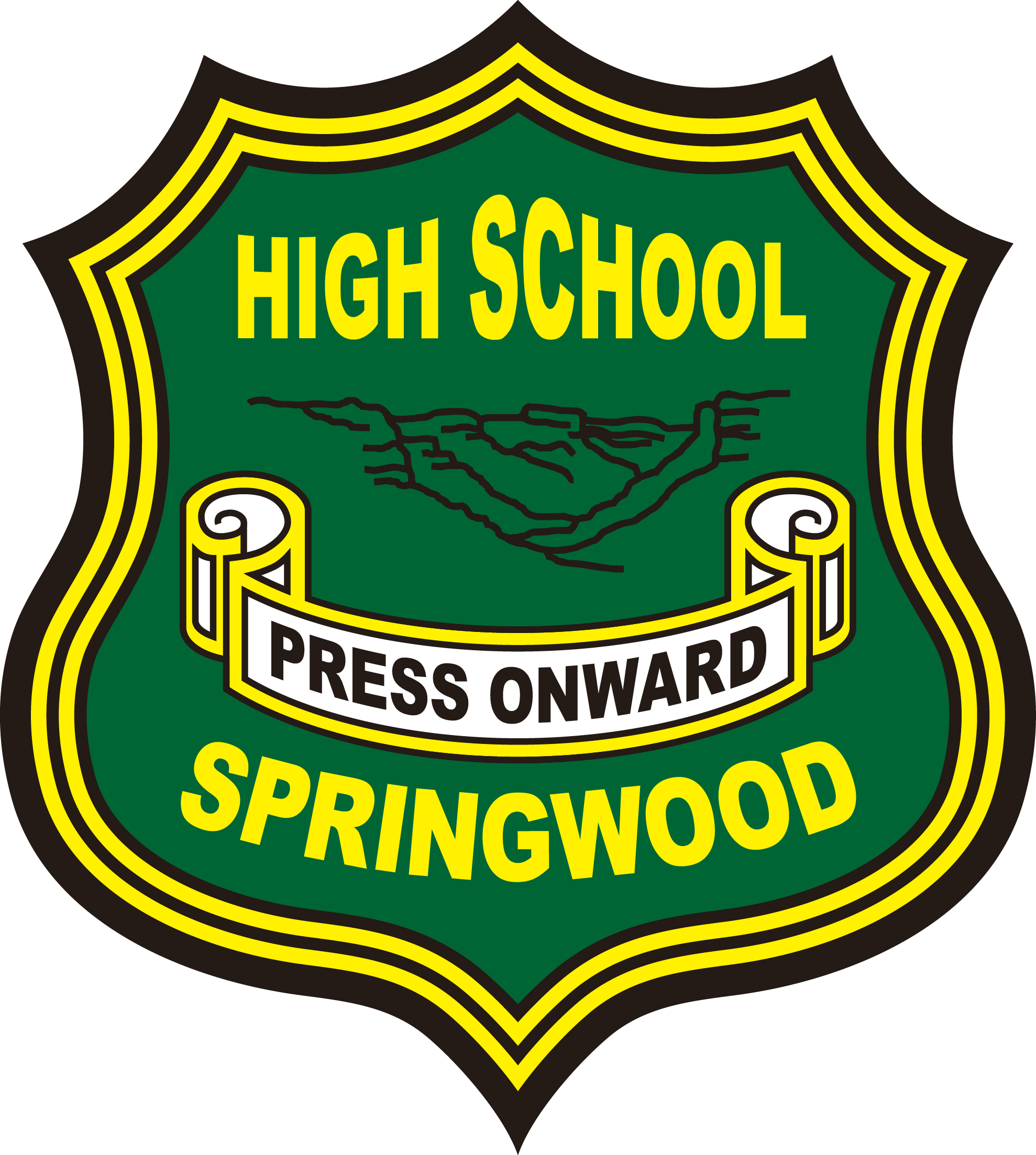       ILLNESS, ACCIDENT, EXCEPTIONAL CIRCUMSTANCE or          MISADVENTURE APPEAL FORMTo be used by students, who because of illness, accident, exceptional circumstance or misadventure immediately prior to, or during, the course of an Assessment:Fail to complete an AssessmentFail to attend an AssessmentFeel they have been unable to do justice to themselves in the Assessment.GENERAL INSTRUCTIONS TO STUDENTSA.	When to appealIf illness, accident or misadventure prevents your attendance at an Assessment, the Deputy Principal for your year must be informed immediately.If illness, accident or misadventure, which might adversely affect your performance in the Assessment occurs before the Assessment, you should advise the Deputy Principal before you enter the Assessment Room.If illness occurs during the course of the Assessment the candidate must immediately notify the teacher.B.	How to appealSubmit full details of the Appeal Form on the next page, supported by Medical and/or other appropriate evidence to the Deputy Principal.C.	Please NoteA student, absent from Assessment or late with an Assessment, may receive a Zero Mark unless he/she has complied with these rules.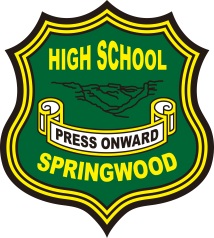 Student’s Name: …………………………………………….........………………..Year:  …………      			 (First Names)	                    (Surname)   	I hereby request a review of my performance for the recent assessment task for:Reason(s) for appeal:__________________________________________________________________________________________________________________________________________________________________________________________I have attached medical certificates from:Dr. _______________________________________________________________________________________________________________________________________________________I have attached statements from:____________________________________________________________________________The Deputy Principal was notified of the Illness/Misadventure on:_______/______/_____     at     ___________ am/pmSignature:  ____________________________________________		            Candidate/Parent/GuardianStudents must hand the completed form together with certificates and/or statements to the Deputy Principal.COMMENT BY DEPUTY PRINCIPAL:________________________________________________________________________________________________________________________________________________________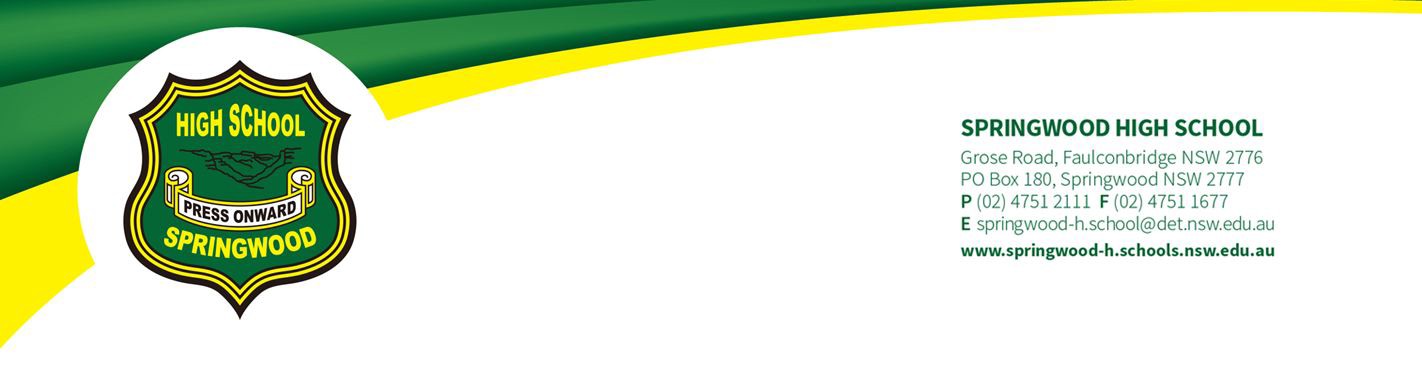 Mr & Mrs Smith 1 First StreetSydney NSW 2000Monday, 18th November 2021N Award Warning - Non Completion of a Preliminary Course. Dear Charles & Isabelle ScottI am writing to advise that your child Bon Scott is in danger of not meeting the Course Completion Criteria for the Preliminary course Music.Course Completion Criteria.The satisfactory completion of a course requires principals to have sufficient evidence that the student has:Followed the course developed or endorsed by the Board; andApplied themselves with diligence and sustained effort to the set tasks and experiences provided in the Course by the School; andAchieved some or all of the outcomes.The Board of Studies requires schools and colleges to issue students with official warnings in order to give them the opportunity to redeem themselves. Please regard this as the official warning letter number 4 we have issued concerning your child's participation in Music.A minimum of two course specific warnings must be issued prior to a final 'N' Determination being made for a course.Where it is determined that a student has not met the Course Completion Criteria, they place themselves at risk of receiving an 'N' (non-completion of course) determination. An 'N' determination will mean that the course will not be listed on the student's Record of Achievement. It may also mean that the student is unable to proceed to the HSC course as they have not satisfactorily completed the Preliminary Course.To date Bon has not satisfactorily met criteria for Course Completion.The following table lists those tasks, requirements or outcomes not yet completed or achieved, and/or for which a genuine attempts has not been made. In order for Bon to satisfy the Course Completion Criteria, the following task requirements or outcomes need to be satisfactorily completed/achieved.Please discuss the matter with Bon and contact the School if further information or clarification is needed. Yours faithfully,Mr John Smith, Head Teacher            Dr Mark Howie - Principal-------------------------------------------------------------------------------------------------------------------------------------------Requirements for the satisfactory completion of a Preliminary CourseI have received the letter dated Monday, 14th November 2016 indicating that Bon is in danger of not satisfactorily completing Music.I am aware that the 'N' determination may make my child ineligible to proceed to the Higher School Certificate course.I am also aware that this course may not appear on their Preliminary Course Record of Achievement. Parent/Guardian's Signature                                                                    Date                                                                    Student's Signature                                                                    Date                                                                    Student’s Name: …………………………………………….........………………..Year:  …………      			 (First Names)	(Surname)   	I hereby request an extension of time to complete the following assessment task(s):Reason(s) for request for an extension:__________________________________________________________________________________________________________________________________________________________________________I have attached medical certificates from:Dr. ______________________________________________________________________________________________________________________________________________ I have attached statements from:_______________________________________________________________________Signature:  ____________________________________________		            Candidate/Parent/GuardianStudents must hand the completed form together with certificates and/or statements to the Deputy Principal.COMMENT BY DEPUTY PRINCIPAL:______________________________________________________________________________________________________________________________________________Signed: ____________________________________           	Date: _________________Industry Curriculum FrameworkCourse InformationCourse InformationAutomotive120-hour course240-hour course Business Services120-hour course 240-hour course Construction120-hour course 240-hour course Electrotechnology120-hour course240-hour course Entertainment Industry 120-hour course 240-hour course Financial Services120-hour course 240-hour course Hospitality120-hour course 240-hour course Human Services240-hour course 360-hour course Information Technology120-hour course240-hour course Metal and Engineering120-hour course 240-hour course Primary Industries120-hour course 240-hour course Retail Services 120-hour course240-hour course Tourism and Events120-hour course 240-hour course Task 1Task 2Weighting %Task DescriptionSource based TaskHistorical InvestigationDate DueTerm 1, Week 3Tuesday 8th FebruaryTerm 1, Week 8Tuesday 15th MarchOutcomes assessedAH11-4, 11-6, 11-9AH11-2, 11-3, 11-7, 11-8Knowledge and Understanding of Course Content202040Historical skills in the Analysis and Evaluation of sources and interpretation2020Historical Inquiry and Research2020Communication of historical understanding in appropriate forms101020Total %5050100COMPONENTTASK 1TASK 2TASK 3Weighting%COMPONENTModified Depth StudyField work + in-class skills testPractical TaskEnd-of-CourseExaminationWeighting%COMPONENTTerm 1, Week 3Wednesday 9 FebruaryLine 1 & 3Term 1, Week 6Monday 28 FebruaryLine 1 & 3Term 1 Week 10(Examination Week)Wednesday March 30Line 1 & 3Weighting%COMPONENTOutcomes assessed BIO11/12 1 to 7Outcomes assessed BIO11/12-1 to 3BIO11/12-7BIO11/12-9BIO11-10Outcomes assessed BIO11/12-4 to BIO11/12-11Weighting%Skills in Working Scientifically30201060Knowledge and understanding0103040Total %303040100Task 1	                     Task 3	Weighting %Task DescriptionNews article and in class essayExaminationDate DueTerm 1, Week 6Tuesday 1st MarchTerm 1, Week 10Wednesday 30th MarchOutcomes assessedP1, P2, P5, P6,  P7, P8P3, P4, P8, P9, P10Stimulus based skills15520Inquiry and Research15520Communication of business information, ideas and issues51520Knowledge and understanding of Course Content152540Total  %5050100TASK 1TASK 2COMPONENTSWEIGHTTerm1, Week 5 2022Term 1, Week 102022End of Course ExaminationCourse ContentResource Management 15%Individuals and groups10%All content5% Resource Management30% Individuals and Groups40% Families and CommunitiesOutcomesP1.1, P1.2, P2.1P2.2, P2.3, P3.1, P3.2, P4.1, P5.1, P6.1, Knowledge and understanding of course content40%20%20%Skills in critical thinking, research methodology, analysing and communicating60%10%50%Total Marks10030%70%Task 1Task 2Task 3	Weighting %Task DescriptionPresentation of Performance DanceComposition WorkWritten Analysis Task: Australian International ChoreographersDate DueTerm 1, Week 5Monday 21st FebruaryTerm 1, Week 10Thursday 31st MarchTerm 1, Week 11Wednesday 6h AprilOutcomes assessedP1.3, P2.4, P2.5P3.2, P3.4, P3.5, P3.6P1.1, P1.4, P4.2, P4.4Performance4040Composition3030Appreciation10101030Total  %303040100 ENGLISH STANDARD ENGLISH STANDARD ENGLISH STANDARD ENGLISH STANDARD ENGLISH STANDARDTask 1Task 2                   Task 3               Weighting %Task DescriptionCommon Module: Reading to WriteModule A: Contemporary PossibilitiesModule B: Close Study of TextDate DueTerm 1, Week 4Wed 16th FebruaryTerm 1, Week 8Wed 16th MarchTerm 1, Week 11Wed 6th AprilOutcomes assessedEN11-1, EN11-3,
EN11-4, EN11-9EN11-2, EN11-5, 
EN11-6, EN11-8EN11-1, EN11-3, 
EN11-5, EN11-7Knowledge and understanding of course content15152050Skills in responding to texts and communication of ideas appropriate to audience, purpose and context across all modes15201550Total  %303535100ENGLISH ADVANCEDENGLISH ADVANCEDENGLISH ADVANCEDENGLISH ADVANCEDENGLISH ADVANCEDTask 1Task 2                   Task 3                  Weighting %Task DescriptionCommon Module: Reading to WriteModule A: Narratives that Shape our WorldModule B: Critical Study of TextDate DueTerm 1, Week 4Wed 16th FebruaryTerm 1, Week 8Wed 16th MarchTerm 1, Week 11Wed 6th AprilOutcomes assessedEA11-1, EA11-2, EA11-4,  EA11-6; EA11-9EA11-3, EA11-6,
EA11-7, EA11-8, EA11-9EA11-1, EA11-3,
EA11-5, EA11-8Knowledge and understanding of course content15152050Skills in responding to texts and communication of ideas appropriate to audience, purpose and context across all modes15201550Total  %303535100 ENGLISH STUDIES ENGLISH STUDIES ENGLISH STUDIES ENGLISH STUDIESTask 1Task 2Weighting %Task DescriptionModule A: We Are Australians Module C: On the RoadDate DueTerm 1, Week 5Wed 23rd FebruaryTerm 1, Week 11Wed 6th AprilOutcomes assessedES 11-1, ES 11-3,
ES 11-8, ES 11-9, ES 11-10ES 11-2, ES 11-4, ES 11-5,
ES 11-6, ES 11-7Knowledge and understanding of course content252550Skills in comprehending texts, communicating ideas and using language accurately, appropriately and effectively252550Total  %5050100YEAR 11 ENGLISH EXTENSION 1 (Senior Year 1 students)Note: English Extension courses do not run as in a compacted structure. Both courses will run from Term 4 Week 6 until Term 3 Week 10YEAR 11 ENGLISH EXTENSION 1 (Senior Year 1 students)Note: English Extension courses do not run as in a compacted structure. Both courses will run from Term 4 Week 6 until Term 3 Week 10YEAR 11 ENGLISH EXTENSION 1 (Senior Year 1 students)Note: English Extension courses do not run as in a compacted structure. Both courses will run from Term 4 Week 6 until Term 3 Week 10YEAR 11 ENGLISH EXTENSION 1 (Senior Year 1 students)Note: English Extension courses do not run as in a compacted structure. Both courses will run from Term 4 Week 6 until Term 3 Week 10YEAR 11 ENGLISH EXTENSION 1 (Senior Year 1 students)Note: English Extension courses do not run as in a compacted structure. Both courses will run from Term 4 Week 6 until Term 3 Week 10Task 1Task 2                   Task 3               Weighting %Task DescriptionCreative Response and ReflectionCritical ResponseMultimodal PresentationDate DueTerm 1, Week 5 Wed 23rd FebTerm 2, Week 6 Wed 1st JuneTerm 3, Week 8Wed 7th SeptOutcomes assessedEE11-1, EE11-2,
EE11-3, EE11-6EE11-1, EE11-3,
EE11-5EE11-1, EE11-3,
EE11-4, EE11-5, EE11-6Knowledge and understanding of course content15152050Skills in responding to texts and communication of ideas appropriate to audience, purpose and context across all modes15152050Total  %303040100YEAR 12 ENGLISH EXTENSION 1 (Senior Year 2 students)Note: English Extension courses do not run as in a compacted structure. Both courses will run from Term 4 Week 6 until Term 3 Week 10YEAR 12 ENGLISH EXTENSION 1 (Senior Year 2 students)Note: English Extension courses do not run as in a compacted structure. Both courses will run from Term 4 Week 6 until Term 3 Week 10YEAR 12 ENGLISH EXTENSION 1 (Senior Year 2 students)Note: English Extension courses do not run as in a compacted structure. Both courses will run from Term 4 Week 6 until Term 3 Week 10YEAR 12 ENGLISH EXTENSION 1 (Senior Year 2 students)Note: English Extension courses do not run as in a compacted structure. Both courses will run from Term 4 Week 6 until Term 3 Week 10YEAR 12 ENGLISH EXTENSION 1 (Senior Year 2 students)Note: English Extension courses do not run as in a compacted structure. Both courses will run from Term 4 Week 6 until Term 3 Week 10Task 1Task 2                   Task 3               Weighting %Task DescriptionImaginative response and reflectionCritical response with related textTrial HSC ExaminationDate DueTerm 1, Week 9Wednesday 23rd MarchTerm 2, Week 7Wednesday 8th JuneTerm 3Exam PeriodOutcomes assessedEE12-2, EE12-4, 
EE12-5EE12-1, EE12-2, 
EE12-3, EE12-4EE12-2, EE12-3, 
EE12-4, EE12-5Knowledge and understanding of course content15201550Skills in responding to texts and communication of ideas appropriate to audience, purpose and context across all modes15201550Total  %304030100YEAR 12 ENGLISH EXTENSION 2 (Senior Year 2 students)Note: English Extension courses do not run as in a compacted structure. Both courses will run from Term 4 Week 6 until Term 3 Week 10YEAR 12 ENGLISH EXTENSION 2 (Senior Year 2 students)Note: English Extension courses do not run as in a compacted structure. Both courses will run from Term 4 Week 6 until Term 3 Week 10YEAR 12 ENGLISH EXTENSION 2 (Senior Year 2 students)Note: English Extension courses do not run as in a compacted structure. Both courses will run from Term 4 Week 6 until Term 3 Week 10YEAR 12 ENGLISH EXTENSION 2 (Senior Year 2 students)Note: English Extension courses do not run as in a compacted structure. Both courses will run from Term 4 Week 6 until Term 3 Week 10YEAR 12 ENGLISH EXTENSION 2 (Senior Year 2 students)Note: English Extension courses do not run as in a compacted structure. Both courses will run from Term 4 Week 6 until Term 3 Week 10Task 1Task 2                   Task 3               Weighting %Task DescriptionViva VoceLiterature ReviewCritique of the Creative ProcessDate DueTerm 1, Week 10Wed 30th MarchTerm 2, Week 9Wednesday 22nd JuneTerm 3, Week 2Wednesday 27th JulyOutcomes assessedEEX12-1, EEX12-3, 
EEX12-4EEX12-1, EEX12-2,
EEX12-3, EEX12-4EEX12-1, EEX12-3, 
EEX12-5Skills in extensive independent research15202050Skills in sustained composition15151550Total %303535100
OUTCOMESUNITS OF COMPETENCYWEIGHTINGSTASK 1TASK 2TASK 3TASK 4TASK 5
OUTCOMESUNITS OF COMPETENCYWEIGHTINGSWork PlacementTerm 1,Week 7 7th -11th  MarchCluster BTerm 1,Week 11April 7thCluster A Term 2,Week 3May 12thClassworkOngoingPreliminary ExaminationTerm 1,Week 9March 21st-25thCompetency Based Course.Assessment is based on the competencies achieved for each module of work.Use hygienic practices for food safetyParticipate in safe work practicesPrepare and serve espresso coffeePrepare sandwichesPrepare and serve non-alcoholic beveragesUse food preparation equipment.Not Applicable in VET Course.Marks are for reporting purposes.35  Mandatory HoursInteract with customersUse hospitality skills effectivelyPrepare and serve non-alcoholic beveragesPrepare and serve espresso coffeePrepare sandwichesPrepare and serve non-alcoholic beveragesUse hygienic practices for food safetyParticipate in safe work practicesCompletion of class work booklets and submission for review at completion of each unitCore UnitsFood and Beverage Stream UnitsEnd of Course Examination inclusive of:-Core UnitsFood and Beverage Stream UnitsTotal %5050Task 1Task 3	Weighting %Task DescriptionProject - 40%Folio - 30%End of Course ExaminationDate DueTerm1, Week 9, March 25thTerm 1, Week 10April 1stOutcomes assessedP2.1, P2.2, P3.1,P3.2,  P3.3, P4.1, P4.2, P4.3, P5.1, P5.2, P6.1, P6.2P1.1, P7.1, P7.2, P1.2Industry Study1515Design 1010Management and Communication2020Production4040Industry related Manufacturing technology1515Total 100%70                  30100Task 1 Task 2  Weighting % Task Description Project 1End of Course  Examination Date Due Term 1, Week 10 1st April
Friday Term 1, Week 11 7th April
 ThursdayOutcomes assessed P3.1, P3.2, P3.3, P4.1P1.1, P2.1 Industry Study 15 15 Design  10  10 Management and Communication 2020 Production 4040 Industry related Manufacturing technology 15 15 Total 100% 60               40 100 Task 1Task 2Weighting %Task DescriptionSpeaking and WritingListening, Reading and WritingDate DueTerm 1, Week 8Thursday 17th MarchFriday 18h MarchTerm 1, Week 10Tuesday 29th MarchThursday 31st MarchOutcomes assessed1.1, 1.2, 1.3, 1.4, 3.1, 3.2, 3.3, 3.42.1, 2.2,2.3, 2.4, 2.5, 2.6Listening1515Reading3535Speaking2525Writing151025Total  %4060100Task 1Task 2	Task 3	Weighting %Task DescriptionTopic TestEssayExaminationDate DueTerm 1, Week 2Thursday 3rd FebruaryTerm 1, Week 6Thursday 3rd MarchTerm 1, Week 10Thursday 31st MarchOutcomes assessedP1, P2, P9P4, P5, P6, P8, P10P1, P2, P3, P4, P5, P7, P9Course Content10102040Analysis and Evaluation551020Research101020Communication101020Total  %253540100COMPONENTWEIGHTINGSTASK 1TASK 2TASK 3Term 1, Week 37/2/22Term 1, Week 628/2/22Term 1, Week 922/3/22Alternate TaskProjectIn Class TestIn Class TestMS11-(2, 7, 9, 10)MS11-(3, 4, 9, 10)MS11-(1, 2, 5, 6, 9,10)Concepts, skills and techniques50201515Reasoning and communication50201515Marks100403030COMPONENTWEIGHTINGSTASK 1TASK 2TASK 3Term 1, Week 521/2/22Term 1, Week 814/2/22Term 1, Week 115/4/22In Class TestAlternate TaskProjectEnd of Course ExaminationMA11-(1, 2, 3, 4, 8, 9)MA11-(1, 2, 4, 5 ,8, 9)MA11-(1-9)Concepts, skills and techniques50151520Reasoning and communication50151520Marks100303040COMPONENTWEIGHTINGSTASK 1TASK 2TASK 3Term 4, Week 1115/12/22Term 1, Week 63/3/22Term 1, Week 114/4/22In Class TestAlternate TaskProjectEnd of Course ExaminationME11- (1, 2, 5, 6, 7)ME11 – (1, 2, 3, 6, 7)ME11 – (1-7)Concepts, skills and techniques50151520Reasoning and communication50151520Marks100303040COMPONENTWEIGHTINGSTASK 1TASK 2TASK 3TASK 4Term 1, Week 79/3/22Term 2, Week 815/6/22Term 3, Week 327/7/22Term 3, Week 6/7In Class TestAlternate TaskProjectIn Class TestEnd of Course ExaminationMEX12- (1, 4, 7, 8)MEX12 – (1, 2 ,4, 5, 7, 8)ME11 – (1,2,3,6,7,8)MEX12 – (1-8)Concepts, skills and techniques501151015Reasoning and communication5010151015Marks10020302030Task 1Task 2Task 3Weighting %Task DescriptionAural AnalysisFilm MusicComposition Portfolio and Aural AnalysisMethods of Notating MusicPerformance and Viva VoceTheatre MusicDate DueTerm 1 Week 3 Thu 10/2/2022Term 1 Week 6 Fri 4/3/2022Term 1 Week 10 Fri 1/4/2022Outcomes assessedP2, P4, P5, P6, P8P3, P4, P6, P7, P8P1, P2, P5, P6, P8Performance2525Composition2525Musicology151025Aural101525Total  %254035100Task 1Task 2Weighting %Task DescriptionSource AnalysisHistorical InvestigationDate DueTerm 1, Week 4Wednesday 16th FebruaryTerm 1, Week 10Tuesday 29th MarchOutcomes assessedMH11-2, 11-5, 11-6, 11-9, 11-10MH11-1, 11-3, 11-6, 11-7, 11-8Knowledge and Understanding of Course Content152540Historical skills in the Analysis and Evaluation of sources and interpretation101020Historical Inquiry and Research15520Communication of historical understanding in appropriate forms101020Total  %5050100COMPONENTWEIGHTINGS TASK 1TASK 2COMPONENTWEIGHTINGS Term 1, Week 6Term 1, Week 10COMPONENTWEIGHTINGS Friday 4th March Friday 1st AprilCOMPONENTWEIGHTINGS Research TaskEnd of Course ExaminationIn ClassCOMPONENTWEIGHTINGS P7, P8, P9, P10, P11, P16, P17P1-P12Knowledge and understanding of course content.402020Skills in critical thinking, research, analysing and communicating.603030Marks1005050COMPONENTTASK 1TASK 2TASK 3Weighting %COMPONENTDepth Study PresentationPractical InvestigationEnd-of-Course ExaminationWeighting %COMPONENTTerm 1, Week 4Monday 14 FebruaryTerm 1, Week 6Wednesday 2 MarchTerm 1 Week 9Friday 25 MarchWeighting %COMPONENTOutcomes assessedPH11/12-1PH11/12-4PH11/12-6PH11/12-7PH11-10Outcomes assessedPH11/12-1PH11/12-2PH11/12-3PH11/12-7PH11-8Outcomes assessedPH11/12-1 - 7andPH11-8 -11Weighting %Skills in Working Scientifically20202060Knowledge and Understanding10102040Total %303040100Task 1Task 2	Task 3	Weighting %Task DescriptionPresentationResearchExaminationDate DueTerm 1, Week 2Wednesday 3rd FebruaryTerm 1, Week 6Wednesday 3rd MarchTerm 3, Week 9Thursday 24th MarchOutcomes assessedP3, P5, P10P7, P8, P9P1, P4, P6Knowledge and Understanding of Course Content10152550Application and Evaluation of Social and Cultural research methodologies10101030Communication of information, ideas and issues in appropriate forms105520Total  %303040100OUTCOMESSYLLABUS TOPICSWEIGHTINGS TASK 1 & 2TASK 3OUTCOMESSYLLABUS TOPICSWEIGHTINGS OngoingTerm 1, Week 10Friday 1st AprilOUTCOMESSYLLABUS TOPICSWEIGHTINGS Practical assessment End of Course ExaminationP1.3, 2.5, 3.6, 4.2, 4.4, 4.5Module 11515P1.1, 1.3, 2.1, 2.2, 3.1, 3.2, 4.2, 4.5Module 21515P1.1, 1.3, 2.1, 3.1, 3.2, 4.1, 4.4Practical 7070MarksMarks1007030Task 1Task 2	Task 3	Weighting %Task DescriptionResearch TaskTopic TestExaminationDate DueTerm 1, Week 2Friday 4th FebruaryTerm 1, Week 5Friday 25th FebruaryTerm 3, Week 9Friday 25th MarchOutcomes assessedP2, P6, P7, P8, P9P3, P4, P5, P8, P9P1, P2, P3, P4, P5, P8, P9Knowledge and Understanding of Course Content10102040Source based skills101020Investigation and Research15520Communication of information, ideas and issues in appropriate forms551020Total  %303040100Task 1	Task 3	Weighting %Task DescriptionPreliminary Design Project Folio 35%Practical 30%End of Course ExaminationDate DueTerm 1, Week 8, Monday, March 14h Term 1, Week 9Monday, March 21stOutcomes assessedP1.1, P1.2, P2.1, P2.2, P2.3, P4.1P1.1, P1.2 P3.1, P3.2, P5.1, P5.2, P6.1Design                                          301040Properties and Performance of textiles351550Australian Textiles, Clothing, Footwear and Allied Industries1010Total 100%65                                           35100OUTCOMESSYLLABUSTOPICSWEIGHTINGSTASK 1TASK 2TASK 3OUTCOMESSYLLABUSTOPICSWEIGHTINGSTerm 1, Week 5Friday 25th February 2022Term 1, Week 9Friday 25th March 2022Term 1 Weeks 101st April 2022OUTCOMESSYLLABUSTOPICSWEIGHTINGSVAPD and Component 1 Practical Submission VAPD and Components 2 and 3 Practical Submission End of Course ExaminationP1.P2.P3.P4.P5.P6.Artmaking502030P7.P8.P9.P10Art Criticism and Art theory501040MARKS100 303040SUBJECTCOURSEASSESSMENTDATE OF ASSESSMENTTask Name/Course Requirement/Course OutcomePercentage WeightingDate Task Initially DueAction Required by StudentDate to be Completed byAssessment 1 - Essay on Hamlet46%16/08/2021Complete   this essay and hand in23/08/2021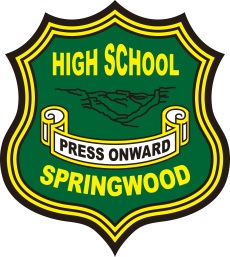 SPRINGWOOD HIGH SCHOOLPreliminary HSC CourseRequest for ExtensionSUBJECTCOURSEASSESSMENTDATE OF ASSESSMENT